NetScouts Player Evaluation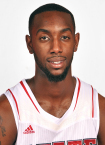 Athleticism/Body:  Strong, athletic body type due to his commitment to getting in shape by losing 30+ pounds.  Average lateral speed/quickness for post player defensively.  Average speed running the floor, but runs in spurts.  Plays physical.Shooting:  Solid form and technique on stroke with ability to shoot the college 3 when is feet are set.  A catch/shoot type player that has range up to 20’, but needs to work on consistency.  Average FT shooter at 75%.Position Offense:  Steadily improving player who’s most effective right now when playing active and in isolation type situations.  Can play with his back to the basket or facing up with the ability to attack the rim and shoot the jumper.  Defense/Rebounding:  Decent defender with average foot speed and lateral quickness.  Has the ability to defend the post well with his size and strength.  Average rebounder at 8.8, but has the potential to be a double digit windex manMiscellaneous:  Possesses a winning mentality, positive attitude and developing well.  Overall Rating:  A good player that will be a NBA 1st round pick in the future.  Will benefit by staying college.Date:  January 26, 2013Game: UNC vs. NC StateScout:  Leon W. DillardPlayer/Number:  C.J. Leslie (#5)Height:  6’9”School:  North Carolina State UniversityWeight:  200Class:  2014Position:  Forward